Four Measure Rhythm SoundtrackLook at the picture below and think about what is going on and what you might hear in this scene.Use what you know about music to consider the types of notes and rests, timbres, tempo, and dynamics that will work best for your composition.You will create a 4 measure rhythm pattern that goes with the picture and choose an instrument to use. Be creative and be sure to write down all of your ideas about creating this work!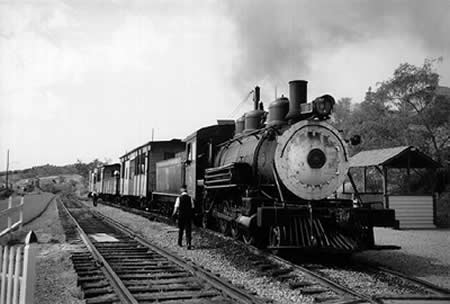 Using musical notation, notate your rhythm pattern. My 4-measure rhythm pattern:Instrument: _______________________________44